Mid-States Horse and Pony Show Entry Blank (Please complete both sides)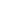 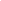 Mid-States Horse and Pony Show Entry BlankPlease list names and ages of Equitation Riders,		Youth Medallion Exhibitors and Academy Riders._____________________________________________Class Sponsorships								______________________________________________________ $100	Class Sponsorship						______________________________________________________ $25	Trophy Sponsor________$250	UPHA Classic Pony 					______________________________________________________ Donation   $_______________					______________________________________________Division you wish to sponsor:							__________________________________________________________________________________											______________________________________________How you wish to be announced:											______________________________________________________________________________________________________________________________STATUTORY RELEASE AND WARNING – MID-STATES HORSE SHOWUNDER IOWA LAW, A DOMESTICATED ANIMAL PROFESSIONAL IS NOT LIABLE FOR DAMAGES SUFFERED BY, ANY INJURY TO, OR THE DEATH OF A PARTICIPANT RESULTING FROM THE INHERENT RISKS OR DOMESTICATED ANIMAL ACTIVITIES, PURSUANT TO CODE 673.  YOU ARE ASSUMING RISKS OF PARTICIPATING IN THIS DOMESTICATED ANIMAL ACTIVITY.A number of inherent risks are associated with a domesticated animal activity.  A domesticated animal may behave in a manner that results in damages to property or an injury or death to a person.  Risks associated with the activity may include injuries caused by bucking, biting, stumbling, rearing trampling, scratching, pecking, falling or butting.  The domesticated animal may also react in a dangerous manner when a condition or treatment is considered hazardous to the welfare of the animal; a collision occurs with an object or animal; or a participant fails to exercise reasonable care, take adequate precautions, or use adequate control when engaging in a domesticated animal activity, including failing to maintain reasonable control of the animal or failing to act in a manner consistent with the person’s abilities.  I acknowledge notice of this warning under the laws of Iowa.This _____________ day of ______________________, 2020.Exhibitor or owner (or agent):____________________________________________________________________					Signature_____________________________________________________________________________________________________________________Print NameParent or Guardian required if rider or driver is under 18.SignaturePrint NameEQUESTRIAN RELEASE, ASSUMPTION OF RISK, WAIVER AND INDEMNIFICATIONTHIS DOCUMENT WAIVES IMPORTANT LEGAL RIGHTS. PLEASE, READ IT CAREFULLY BEFORE SIGNING.I AGREE in consideration for my participation in this competition (Mid-States Horse Show) to the following:I AGREE that I choose to participate voluntarily in the Competition with my horse, as a rider, driver, handler, lessee, owner, agent, coach, trainer or as a parent or guardian of a junior exhibitor. I am fully aware and acknowledge that horse sport and the Competition involve inherent dangerous risks of accident ,loss, and serious bodily injury including broken bones, head injuries, trauma, pain, suffering or death. (“Harm”).I AGREE to release the Iowa Horse Show Association and the Competition from all claims for money damages or otherwise for any Harm to me or my horse and for any Harm caused by me or my horse to others, even if the Harm resulted directly or indirectly, from the negligence of the Iowa Horse Show Association or the Competition. I AGREE to expressly assume all risks of Harm to me or my horse, including Harm resulting from the negligence of the Iowa Horse Show Association or the Competition. I AGREE to indemnify (that is to pay any losses, damages, or costs incurred by) the Iowa Horse Show Association and the Competition and to hold them harmless with respect to claims for Harm to me or my horse, and for claims made by others for any Harm caused by me or my horse at the Competition. Federation strongly encourages me to do so while WARNING that no protective equipment can guard against all injuries.  If I am a parent or guardian of a junior exhibitor, I consent to the child’s participation and AGREE to assume all obligations of this Release on the child’s behalf.I AGREE that the “Iowa Horse Show Association” and “Competition” as used above includes all officials, directors, employees, agents, personnel, volunteers and affiliated organizations.I AGREE that if I am injured at the competition, the medical personnel treating my injuries may provide information on my injury and treatment to the Iowa Horse Show Association on the official accident/injury report form.  I represent that I have the requisite training, coaching, and abilities to safely compete in this competition.I AGREE that there is an inherent risk of communicable disease exposure at large gatherings.  Kirkwood Community College and the Iowa Horse Show Association are not responsible for illness of exhibitors.BY SIGNING BELOW, I AGREE to be bound by all applicable Rules and all terms and provisions of this entry blank and Iowa Horse Show Association.X_________________________________	X____________________________________	X_____________________________Owner Signature					Trainer’s Signature					 Rider/Driver/Handler SignatureName:____________________________________________________________________________________________________________________________ADDRESS:_________________________________________________________________________________________________________________________PHONE:___________________________________________________________________________________________________________________________Office Use OnlyPony or Horse’s NameRegistration NumberClass NumberEntry FeesExhibitor’s NameOwner’s NameStalls @ $80.00Entries @ $10.00Entries @ $30.00Entries @ $50.00Office Fee @ $15.00Post Entries @$10.00Early Arrival Fee $15/per stallShavings @ $9.00Camping $30/nightTOTAL DUE